Фотоотчет по программе внеурочной деятельности «Мое Оренбуржье»Учащиеся 2 класса МБОУ «Пролетарская СОШ» «Достопримечательности Красногвардейского района. Главные  исторические и культурные  памятники».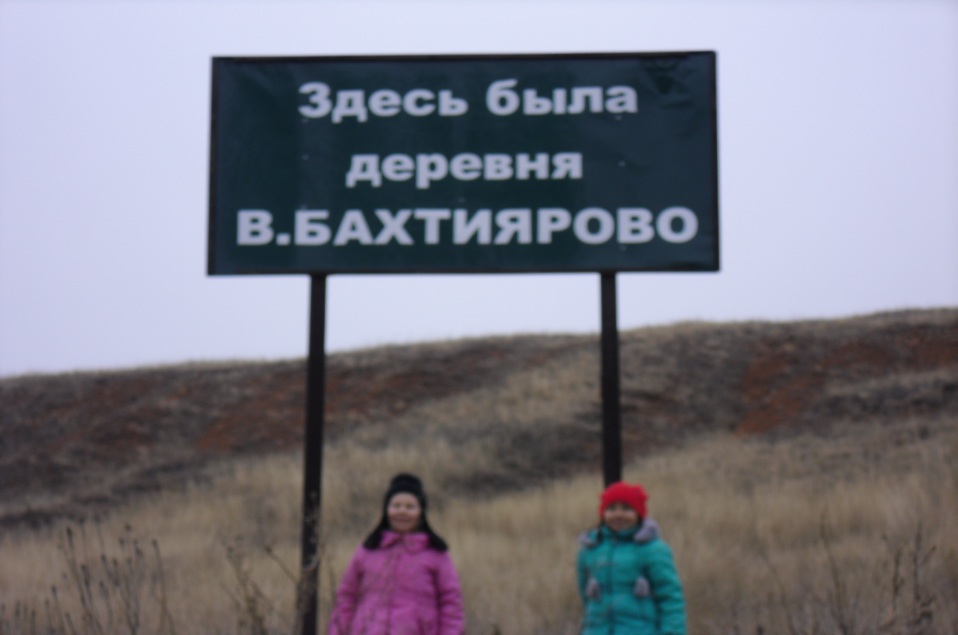 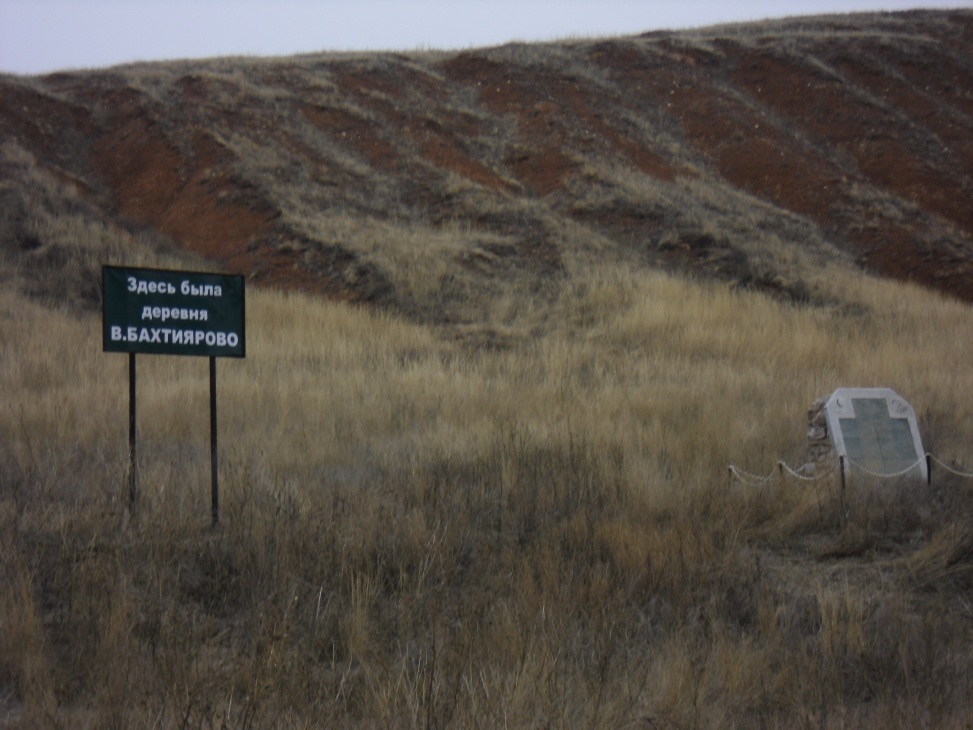 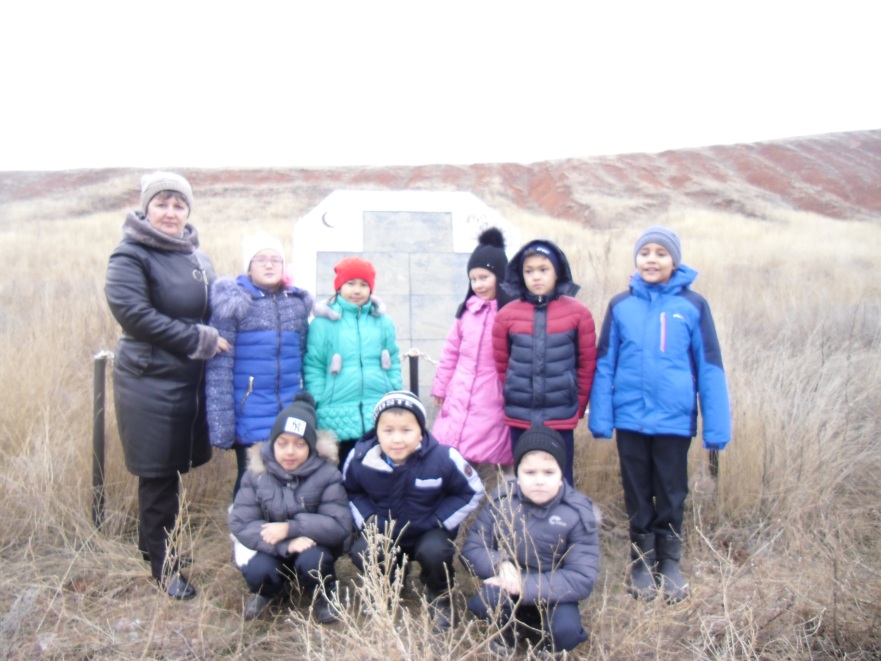 Наш Урман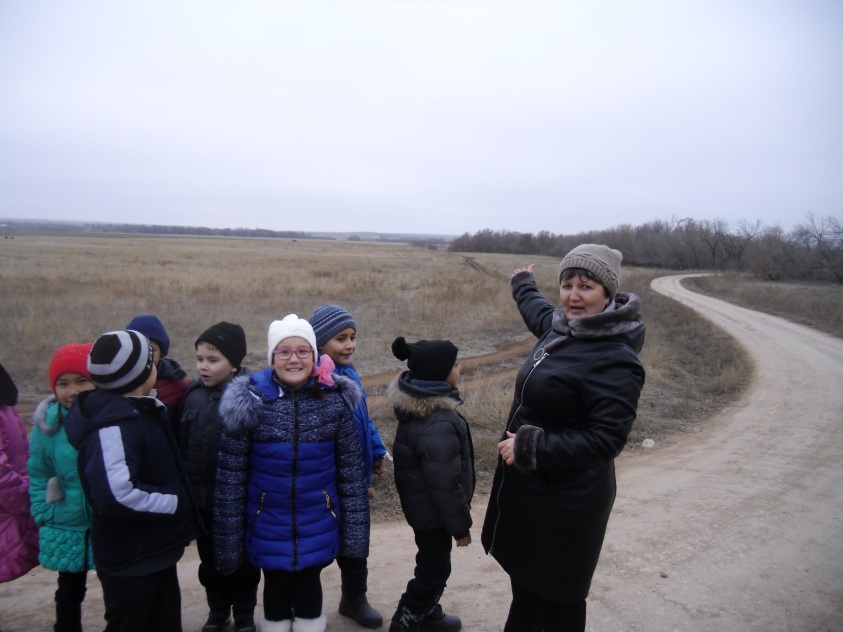 Карьяпово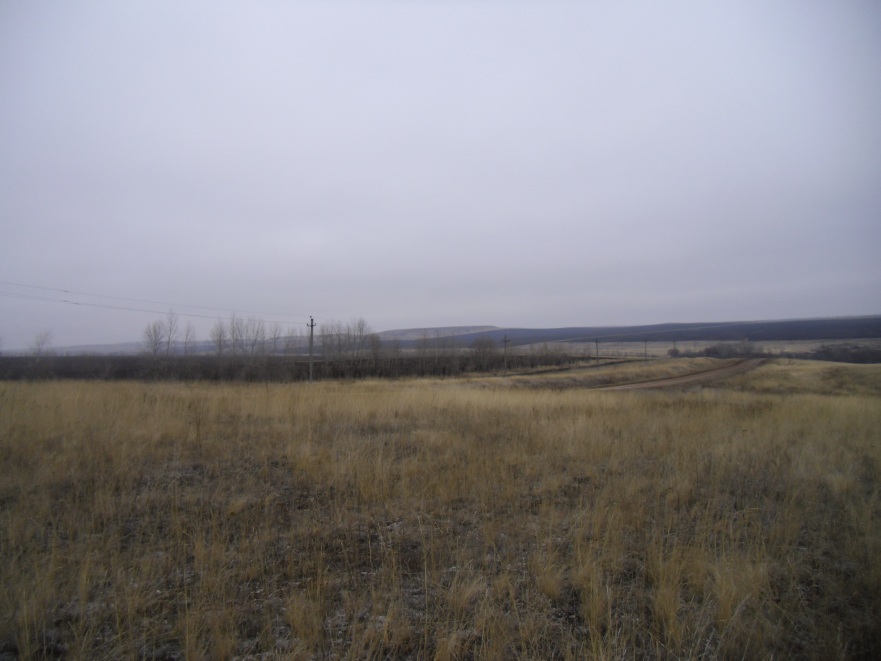 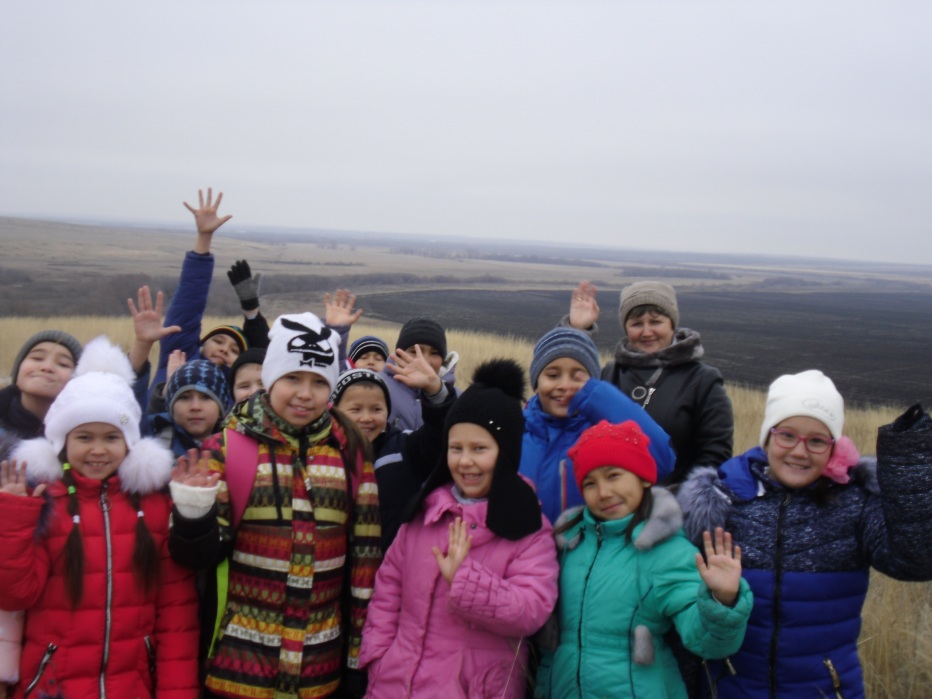 с.Бахтиярово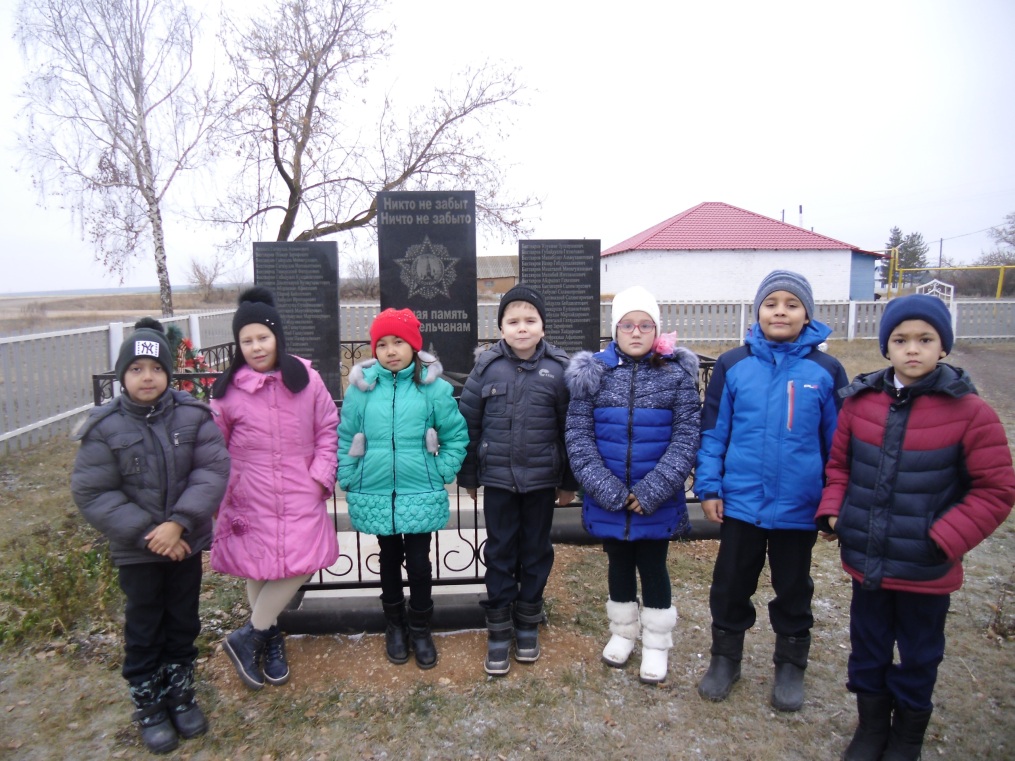 